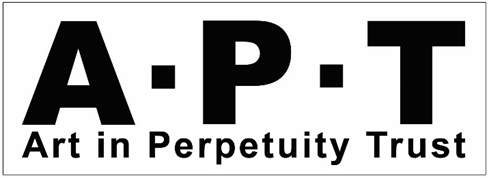 Introduction:
Established in 1995, The Art in Perpetuity Trust (A.P.T) is a registered charity whose mission is to actively encourage and support creative thought and artistic vision.   At its freehold premises on the banks of Deptford Creek, A.P.T provides 42 secure studios for visual artists, a contemporary art gallery, and a working sculpture yard.  

A.P.T forges links and collaborations with the local community and other professional bodies locally, nationally, and internationally.   It offers charitable support, both financial and in-kind, to all its projects, including the A.P.T Gallery exhibition and education programmes.

Since 2010, A.P.T has provided temporary project studios to artists.  These fully funded studios offer artists the opportunity to develop new work, by taking risks without the financial concerns of studio costs.

The Clyde Hopkins Mentoring Award will provide a legacy for former A.P.T Artist and Honorary Member, the late Clyde Hopkins.  In honour of the positions, he held as Head of Art Department at both Winchester School of Art and Chelsea College of Art, the Award will support emerging artists to bridge the gap between education and professional practice.

Programme
The Award provides mentoring and a free studio space for a year, for two emerging artists or recent graduates, whose practice is focused on painting.  Awardees will also receive advice and guidance on their fine art practice from an A.P.T artist member, who will act as their mentor, helping them release their full potential whilst at A.P.T.  

Over the year the Award gives the time for artists to focus on their practice, without the financial challenges of raising money for studio rent and the issue of isolation, commonly encountered whilst working outside of a community studio structure.

Criteria
The Mentoring Award is for two painting graduates. Artists who have completed a first or second degree in Visual Arts no more than three years ago, or who have completed a course at an equivalent alternative art school no more than three years ago.

Each Mentee will receive: 1 year fully funded studio.Specific advice and general support about their current practice.  Support from their Mentor with their end of year exhibition.  Invaluable introductions to relevant members in the community of A.P.T – artists, trustees, and staff.Advice on their participation in A.P.T Open Studios, Sept 2024Induction to include H&S tour, Data Protection Guidance and General A.P.T information.Opportunities to be involved in other A.P.T led projects throughout the year.
Terms & Conditions 
The mentee will be awarded a 1 year fully funded studio space commencing in July 2024. The mentee will be required to pay for their electricity usage, which is billed at 6 months intervals. The mentee will be required to pay a security deposit of £115, which will be refunded at the end of the Mentoring Award.

Studio Specifications
The two studios listed for the Mentoring Award are Studio G.18 and Studio 1.7.
G.18 is located on the Ground Floor in the Welding Shed and is a step-free access space. 1.7 is located on the First Floor in the Main Building which can be accessed via the stairwell or lift. 

If you would like to view the above studios, please email sarahblocke@aptstudios.org to request this.
Application detailsPlease return the Application Form in PDF format or as an audio or video file (by WeTransfer max 5 minutes) to: info@aptstudios.org by 5pm 29th April 2024.In the subject line of the email, type your full name followed by Clyde Hopkins Mentoring Award.Please number, title, and initial your images, as these will be assessed anonymously by the panel in the first round.  Images should be sent separately in a jpeg format.  Further details below.Applications submitted after 5pm on the deadline will not be considered.We welcome and encourage applications from artists of all backgrounds. We particularly welcome applications from those currently under-represented in the cultural sector, and those with protected characteristics. 
We would be grateful if you would fill in the separate Equality and Diversity Monitoring Form the link is available on the opportunity webpage. The information from this form helps us to monitor equality and diversity across A.P.T. 

Images 
Alongside your application please submit by email, 10 images of your work, along with the Image Catalogue Sheet.

It is desirable that at least 5 of the images relate to work made in the last three years. We invite you to include installation shots if you wish.

Please provide the following information:

Format  Images should be sent as jpegs: 72dpi (max 3MB)

Quantity  10 images

Labelling  Please complete accompanying the downloadable Image Catalogue Sheet indicating each work’s (title, date, medium, size).  
Access
Art in Perpetuity Trust (A.P.T) strives to be an equal opportunities employer and studio provider and welcomes applications from all sections of the community.   We are happy to support with any resources and adjustments for anyone who needs it, to make applying for this role easier.

Please contact the office at: info@aptstudios.org to tell us what support we can offer you.  The Recruitment Process
We will aim to respond to applications by 13th May 2024.  Whilst we value the time put into writing your application, please bear in mind that due to limited staffing and a large number of applications, we will only be able to provide feedback to shortlisted candidates.Shortlisted Applicants will be invited to an interview at A.P.T.  Interviews will take place week commencing 13th May 2024.The interview
N.B Let us know if this interview format provides any accessibility issues and we will find another method/support.The interview will be an informal conversation with a small panel [The Administrative Director and both Mentors] and will include a tour of the site. It will last up to 45 minutes.
The interview will be an opportunity for you to ask us any questions, and for us to get to know your practice, experience, and expectations. We are interested in finding out what you might gain from this opportunity.

We will provide feedback to all interviewed applicants and aim to get back to interviewees within two weeks.